21.1. Učenici AK,KH,MDRukopisno pisanim slovima završite rečenice.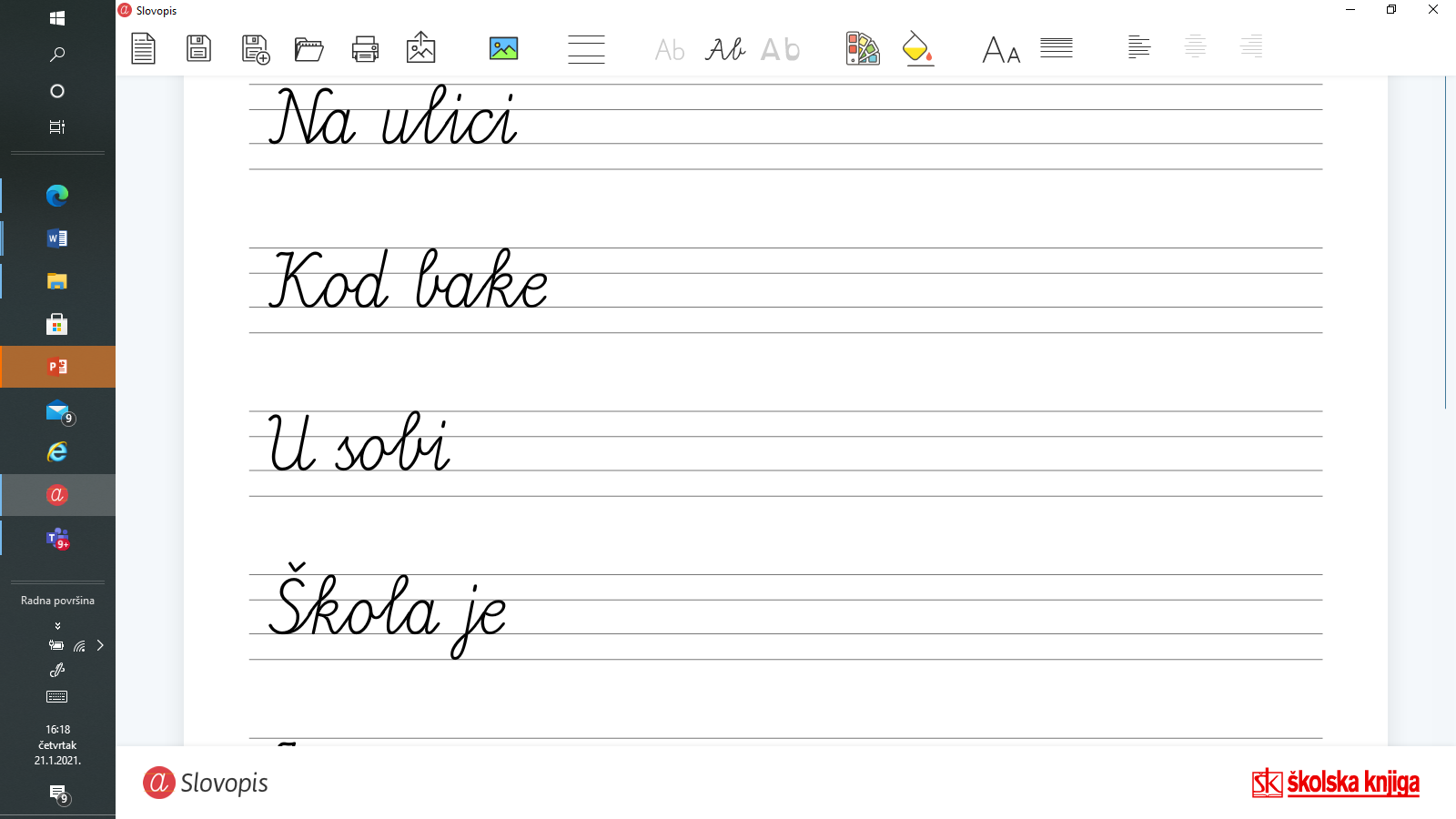 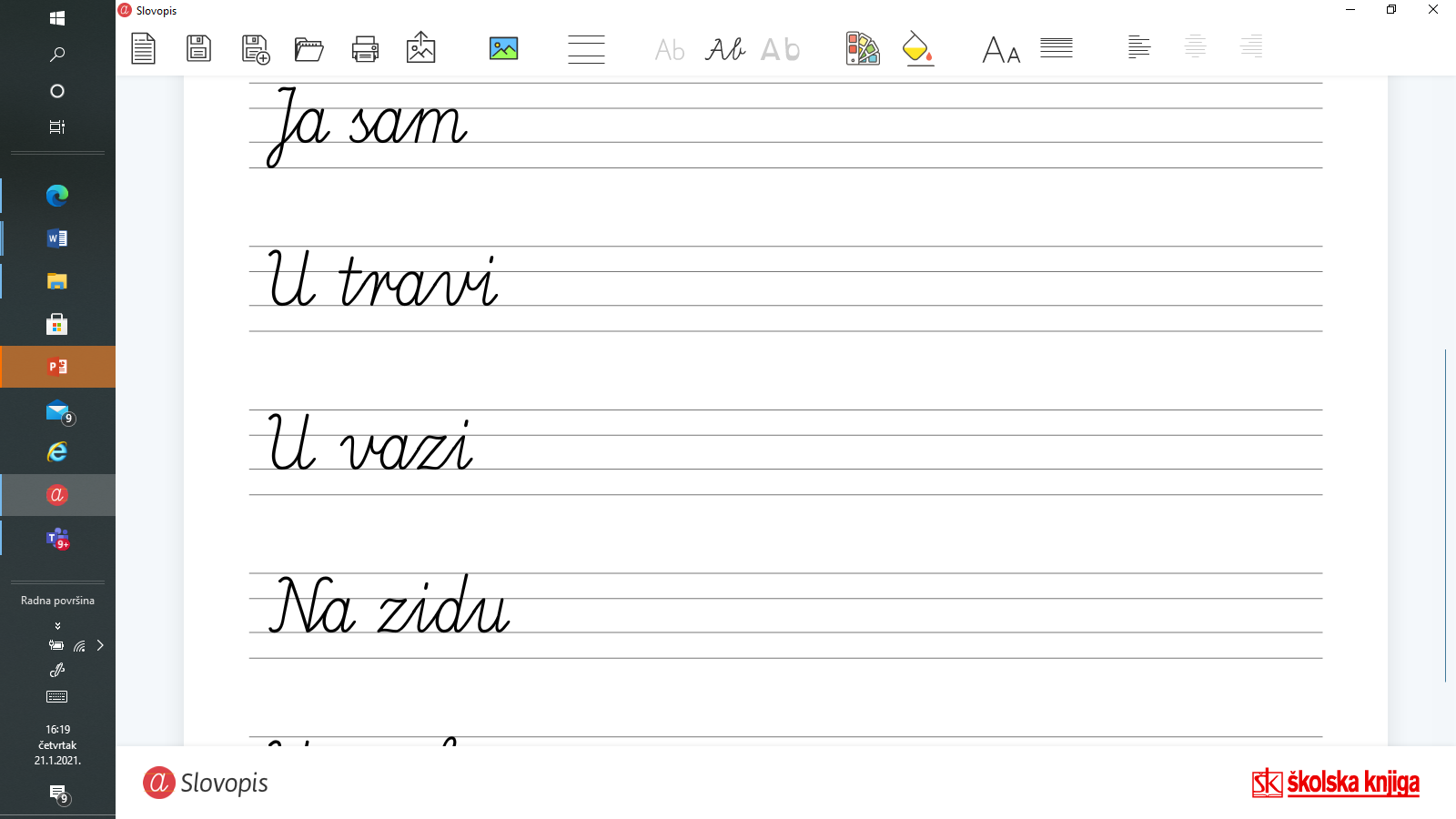 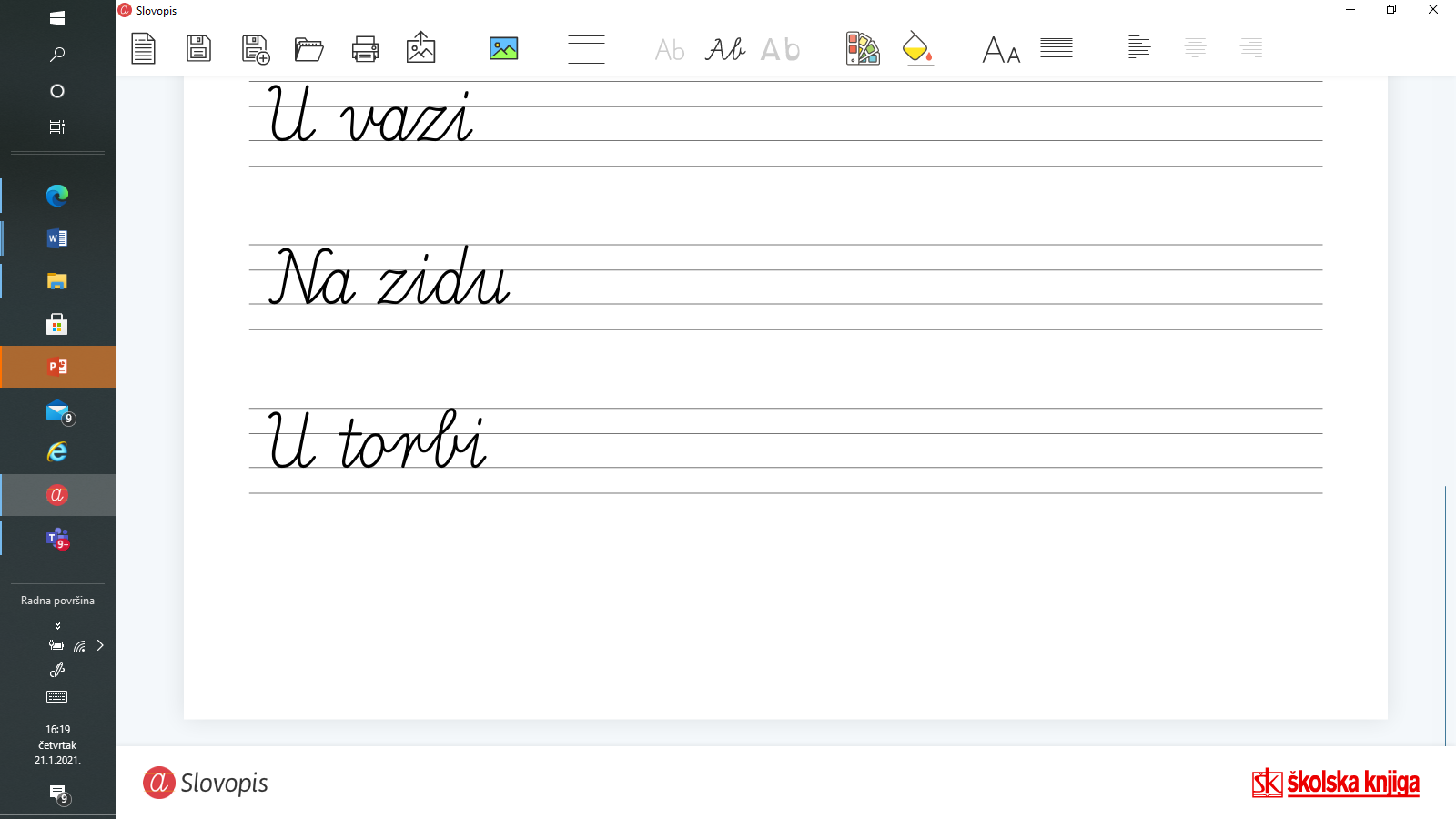 